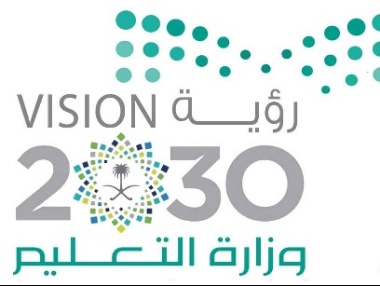 السؤال الأول : أختاري الإجابة الصحيحة فيما يلي: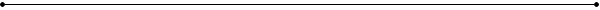 السؤال الثانـــي:  ضعي علامة (  ) أو ( ) أمام العبارات التالية:ضعي أحتمال كل  مما يلي:أختار كرة صفراء:				اختيار كرة: 					السؤال الثالث: صلي العمود ( أ) بما يناسبة من العمود (ب):مستعملة التمثيل المجاور أجيبي عما يلي: 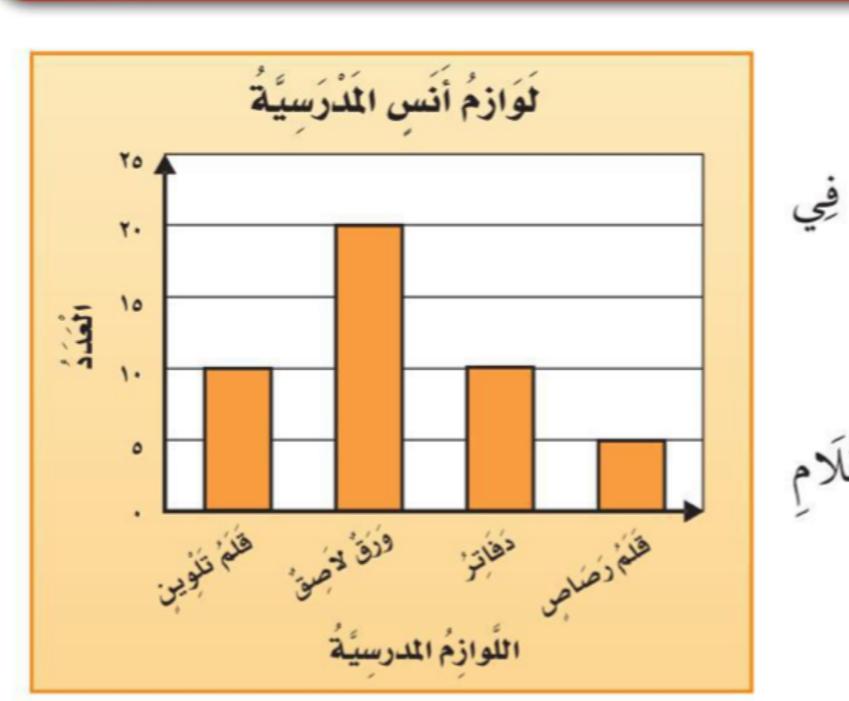 أي من لوازم المدرسة لدى أنس أكثر عدداً؟ 		ما عدد الدفاتر لدى أنس ؟ 				أي من لوازم المدرسة أقل عددا؟ 			أقارن مستعملة ( > أو  < أو  = )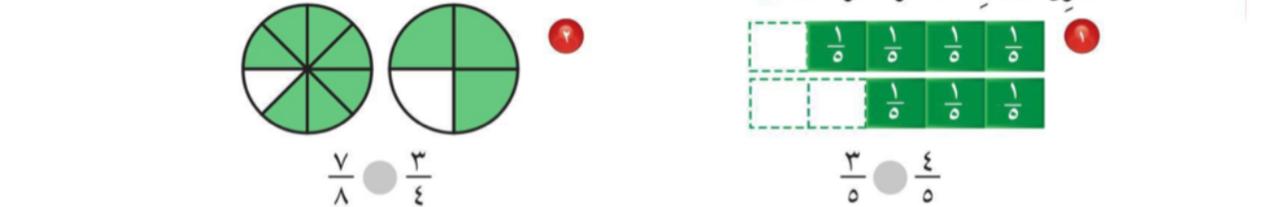 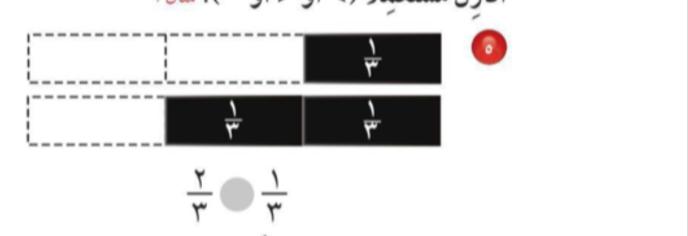 انتهت الأسئلة؛؛؛	تمنياتي للجميع بالتوفيق والنجاح؛؛؛	معلمة المـادة / أ.  رقم السؤالالــدرجـــــةالــدرجـــــةالمصححةالمـراجعـةالمـدققـةرقم السؤالرقماًكتابةًالمصححةالمـراجعـةالمـدققـةالسؤال الأولالسؤال الثانيالسؤال الثالثالمـجــمــوعتأكدي من عدد الأوراق (3 صفحات للاختبار)تأكدي من عدد الأوراق (3 صفحات للاختبار)تأكدي من عدد الأوراق (3 صفحات للاختبار)الوحدة المناسبة لقياس المسافة بين  مدينة الرياض وجازان هي : الوحدة المناسبة لقياس المسافة بين  مدينة الرياض وجازان هي : الوحدة المناسبة لقياس المسافة بين  مدينة الرياض وجازان هي : الوحدة المناسبة لقياس المسافة بين  مدينة الرياض وجازان هي : الوحدة المناسبة لقياس المسافة بين  مدينة الرياض وجازان هي : الوحدة المناسبة لقياس المسافة بين  مدينة الرياض وجازان هي : الوحدة المناسبة لقياس المسافة بين  مدينة الرياض وجازان هي : الوحدة المناسبة لقياس المسافة بين  مدينة الرياض وجازان هي : أالسنتيمتر بالملميترجالمتر دالكيلو جرام ماحجم المجسم أدناه:ماحجم المجسم أدناه:ماحجم المجسم أدناه:ماحجم المجسم أدناه:ماحجم المجسم أدناه:ماحجم المجسم أدناه:ماحجم المجسم أدناه:ماحجم المجسم أدناه:أ8 وحدات مكعبة ب5 وحدات مكعبةج7 وحدات مكعبةد10 وحدات مكعبةالوحدة المناسبة لقياس طول ارتفاع الباب هي:الوحدة المناسبة لقياس طول ارتفاع الباب هي:الوحدة المناسبة لقياس طول ارتفاع الباب هي:الوحدة المناسبة لقياس طول ارتفاع الباب هي:الوحدة المناسبة لقياس طول ارتفاع الباب هي:الوحدة المناسبة لقياس طول ارتفاع الباب هي:الوحدة المناسبة لقياس طول ارتفاع الباب هي:الوحدة المناسبة لقياس طول ارتفاع الباب هي:أالمتربالسنتيمترجالمليمتردالكيلو متر الوحدة المناسبة لقياس طول كتاب الرياضيات  هي:الوحدة المناسبة لقياس طول كتاب الرياضيات  هي:الوحدة المناسبة لقياس طول كتاب الرياضيات  هي:الوحدة المناسبة لقياس طول كتاب الرياضيات  هي:الوحدة المناسبة لقياس طول كتاب الرياضيات  هي:الوحدة المناسبة لقياس طول كتاب الرياضيات  هي:الوحدة المناسبة لقياس طول كتاب الرياضيات  هي:الوحدة المناسبة لقياس طول كتاب الرياضيات  هي:أالمتربالسنتيمترجالمليمتردالكيلو متر هو مجسم له  6 أوجه و 12  حرف  و 8 رؤوس:هو مجسم له  6 أوجه و 12  حرف  و 8 رؤوس:هو مجسم له  6 أوجه و 12  حرف  و 8 رؤوس:هو مجسم له  6 أوجه و 12  حرف  و 8 رؤوس:هو مجسم له  6 أوجه و 12  حرف  و 8 رؤوس:هو مجسم له  6 أوجه و 12  حرف  و 8 رؤوس:هو مجسم له  6 أوجه و 12  حرف  و 8 رؤوس:هو مجسم له  6 أوجه و 12  حرف  و 8 رؤوس:أالمكعب بالمخروط جالكره دمتوازي مستطيلاتأصف هذا الشكل: أصف هذا الشكل: أصف هذا الشكل: أصف هذا الشكل: أصف هذا الشكل: أصف هذا الشكل: أصف هذا الشكل: أصف هذا الشكل: أله 4 أضلاع و 4 زوايابله 3 أضلاع و 3 زواياجله 5 أضلاع  و 5 زوايادله 6 أضلاع  و 6 زواياإذا كان عقرب الدقائق يشير إلى الرقم 3  فما عدد الدقائق التي يشير إليها:إذا كان عقرب الدقائق يشير إلى الرقم 3  فما عدد الدقائق التي يشير إليها:إذا كان عقرب الدقائق يشير إلى الرقم 3  فما عدد الدقائق التي يشير إليها:إذا كان عقرب الدقائق يشير إلى الرقم 3  فما عدد الدقائق التي يشير إليها:إذا كان عقرب الدقائق يشير إلى الرقم 3  فما عدد الدقائق التي يشير إليها:إذا كان عقرب الدقائق يشير إلى الرقم 3  فما عدد الدقائق التي يشير إليها:إذا كان عقرب الدقائق يشير إلى الرقم 3  فما عدد الدقائق التي يشير إليها:إذا كان عقرب الدقائق يشير إلى الرقم 3  فما عدد الدقائق التي يشير إليها:أ15ب10ج20د30رسمت أمل شكل له  6 أضلاع و 6  زوايا ،  فما اسم هذا الشكل؟رسمت أمل شكل له  6 أضلاع و 6  زوايا ،  فما اسم هذا الشكل؟رسمت أمل شكل له  6 أضلاع و 6  زوايا ،  فما اسم هذا الشكل؟رسمت أمل شكل له  6 أضلاع و 6  زوايا ،  فما اسم هذا الشكل؟رسمت أمل شكل له  6 أضلاع و 6  زوايا ،  فما اسم هذا الشكل؟رسمت أمل شكل له  6 أضلاع و 6  زوايا ،  فما اسم هذا الشكل؟رسمت أمل شكل له  6 أضلاع و 6  زوايا ،  فما اسم هذا الشكل؟رسمت أمل شكل له  6 أضلاع و 6  زوايا ،  فما اسم هذا الشكل؟أشكل سداسي بشكل رباعي جمخروط دكره الكسر الذي يمثل الجزء الملون:       الكسر الذي يمثل الجزء الملون:       الكسر الذي يمثل الجزء الملون:       الكسر الذي يمثل الجزء الملون:       الكسر الذي يمثل الجزء الملون:       الكسر الذي يمثل الجزء الملون:       الكسر الذي يمثل الجزء الملون:       الكسر الذي يمثل الجزء الملون:       أبجدمع ليلى ثلاث قطع زرقاء وأربع قطع حمراء وثلاث قطع صفراء فما الكسر الذي يمثل القطع الحمراء:مع ليلى ثلاث قطع زرقاء وأربع قطع حمراء وثلاث قطع صفراء فما الكسر الذي يمثل القطع الحمراء:مع ليلى ثلاث قطع زرقاء وأربع قطع حمراء وثلاث قطع صفراء فما الكسر الذي يمثل القطع الحمراء:مع ليلى ثلاث قطع زرقاء وأربع قطع حمراء وثلاث قطع صفراء فما الكسر الذي يمثل القطع الحمراء:مع ليلى ثلاث قطع زرقاء وأربع قطع حمراء وثلاث قطع صفراء فما الكسر الذي يمثل القطع الحمراء:مع ليلى ثلاث قطع زرقاء وأربع قطع حمراء وثلاث قطع صفراء فما الكسر الذي يمثل القطع الحمراء:مع ليلى ثلاث قطع زرقاء وأربع قطع حمراء وثلاث قطع صفراء فما الكسر الذي يمثل القطع الحمراء:مع ليلى ثلاث قطع زرقاء وأربع قطع حمراء وثلاث قطع صفراء فما الكسر الذي يمثل القطع الحمراء:أبجد1الوحدة الأنسب لقياس كيس أرز هي الكيلو جرام.(             )2الوحدة الأنسب لقياس بركة ماء هي اللتر.(             )3يقاس الحجم بالوحدات المكعبة.(             )4                                   محيط المثلث المجاور  = 5  + 5 + 3 = 13سم(             )5 المساحة هي طول المسافة حول الإطار الخارجي لشكل معين.(             )6إذا كان عقرب الدقائق بشير إلى الرقم 9 فإن عدد الدقائق هو35.(             )7                                             الكسر الذي يمثل الجزء الملون هو .(             )8البسط هو العدد السفلي في الكسر.(             )مأبب1مخروط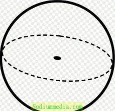 2مكعب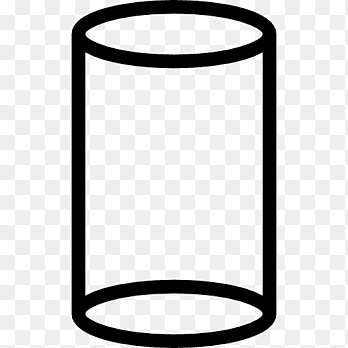 3أسطوانة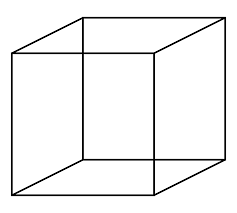 4كرة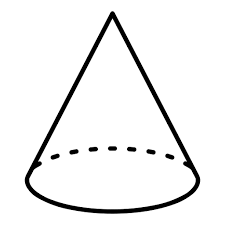 